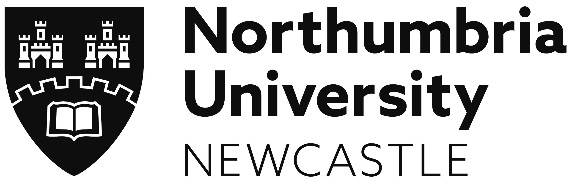 BSc (Hons) Integrated Health & Social Care, 2018-9 Programme Induction Timetable September 2018Health and Life SciencesSocial Work, Education and Community WellbeingProgramme Induction Sessions:  Attendance is expected at all Programme Induction sessions, details of which are listed below. Please note this schedule may be subject to change and you are advised to check in advance for any amendments.EVENTTIMEDATEVENUEVENUE LOCATIONSThe Department of Social work, Education and Community Wellbeing is based on Coach Lane Campus. A Campus Map is located at the following link Coach Lane Campus MapStudent Central is located at several venues:Student Central -  City Campus Library (11) City Campus MapStudent Central - City Campus East (3) City Campus MapStudent Central - Coach Lane Library (9) Coach Lane Campus Map   0191 227 4646    hl.ask4help@northumbria.ac.uk Students who have queries, or who arrive late and miss welcome week/enrolment, should report to this front-line venue for guidance. All NEW students should attend the Faculty of Health and Life Sciences Welcome Event on Monday 24th September in the University Sports Centre (Sports Central city campus) at 3.00 pm – 4.00 pm.  The Welcome event is an essential part of the student induction into the University and includes presentations from Student Support and Wellbeing, Learning Resources, Sport Northumbria and your Students’ Union.  On Tuesday 25 September 2018 there will be a Northumbria Student Union Fair at Coach Lane Campus between 11.00am and 2.00pm. Students are welcome to attend during this time providing they do not have anything else scheduled. Introduction to IHSC including students union and police talks10:00am – 1:00pm26/09/2018CLCG104VENUE LOCATIONSThe Department of Social work, Education and Community Wellbeing is based on Coach Lane Campus. A Campus Map is located at the following link Coach Lane Campus MapStudent Central is located at several venues:Student Central -  City Campus Library (11) City Campus MapStudent Central - City Campus East (3) City Campus MapStudent Central - Coach Lane Library (9) Coach Lane Campus Map   0191 227 4646    hl.ask4help@northumbria.ac.uk Students who have queries, or who arrive late and miss welcome week/enrolment, should report to this front-line venue for guidance. All NEW students should attend the Faculty of Health and Life Sciences Welcome Event on Monday 24th September in the University Sports Centre (Sports Central city campus) at 3.00 pm – 4.00 pm.  The Welcome event is an essential part of the student induction into the University and includes presentations from Student Support and Wellbeing, Learning Resources, Sport Northumbria and your Students’ Union.  On Tuesday 25 September 2018 there will be a Northumbria Student Union Fair at Coach Lane Campus between 11.00am and 2.00pm. Students are welcome to attend during this time providing they do not have anything else scheduled. Faculty International Student Welcome event10:00am – 12:00noon27.09.2018Hall B CLC WestINTERNATIONAL STUDENT WELCOMEOn Friday 21st September 2018, 4.00 pm – 5.00 pm there will be an International Student Welcome Event held in “Domain” in the Students Union.  Find out about support and services for International students in the University and beyond.